A1 Wokingham Car SparesUnloading Vehicles in Scrap Yard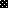 